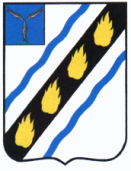 ЗОЛОТОСТЕПСКОЕ  МУНИЦИПАЛЬНОЕ  ОБРАЗОВАНИЕ СОВЕТСКОГО  МУНИЦИПАЛЬНОГО  РАЙОНА  САРАТОВСКОЙ  ОБЛАСТИСОВЕТ  ДЕПУТАТОВ (четвертого созыва)РЕШЕНИЕОт 29.01.2021 г. № 117с.Александровка О внесении изменений в решение Совета депутатов Золотостепского муниципального образования от 31.07.2012 г. № 190В соответствии с Федеральным законом от 6 октября 2003 года № 131-ФЗ «Об общих принципах организации местного самоуправления в Российской Федерации», Градостроительным кодексом Российской Федерации от 29.12.2004 № 190-ФЗ, ГОСТ 28329-89 «Государственным стандартом Союза ССР. Озеленение городов. Термины и определения», Постановлением Правительства РФ от 12.11.2016 № 1156, Федеральным Законом от 24.06.1998 № 89-ФЗ «Об отходах производства и потребления», Водным кодексом Российской Федерации от 03.06.2006 № 74-ФЗ и руководствуясь  Уставом  Золотостепского муниципального  образования  Советского муниципального  района  Саратовской  области,  Совет  депутатов  Золотостепского муниципального образования РЕШИЛ:	 	1. Внести следующие изменения в решение Совета депутатов Золотостепского муниципального образования Советского муниципального района Саратовской области от 31.07.2012 г. № 190 «Об утверждении Правил благоустройства территории Золотостепского муниципального образования»:-  в разделе 2 в пункте 2.1.  второй абзац  изложить в новой редакции: «Благоустройство территории – деятельность по реализации комплекса мероприятий, установленного правилами благоустройства территории муниципального образования, направленная на обеспечение и повышение комфортности условий проживания граждан, по поддержанию и улучшению санитарного и эстетичного состояния территории муниципального образования, по содержанию населенных пунктов и расположенных на таких территориях объектов, в том числе территорий общего пользования, земельных участков, зданий, строений, сооружений, прилегающих территорий..»;- в разделе 2 в пункте 2.1.  седьмой  абзац  изложить в новой редакции:	«Вертикальное озеленение – декорирование вертикальных плоскостей вьющимися, лазающими, ниспадающими растениями»;	- в подпункте 3.12.14. Правил слова «Контейнерные площадки и площадки для складирования отдельных групп коммунальных отходов - специально оборудованные места, предназначенные для складирования коммунальных отходов.» заменить словами «Контейнерная площадка – это место (площадка) накопления твердых коммунальных отходов, обустроенное в соответствии с требованиями законодательства Российской Федерации в области охраны окружающей среды и законодательства Российской Федерации в области обеспечения санитарно-эпидемиологического благополучия населения и предназначенное для размещения контейнеров и бункеров»;- подпункт 4.1.34.  изложить в новой редакции:«4.1.34. Запрещается предприятиям, организациям и населению сбрасывать в реки и другие водоемы бытовые и отходы производства и потребления и загрязнять воду.»;- в подпункте 4.1.35 слова «сточных вод» заменить словами «канализационных вод».	2.  Настоящее  решение  вступает  в  силу  со дня его  официального опубликования  в  установленном  порядке. Глава Золотостепского муниципального образования			 А.В.Трушин